Extrait des règlements généraux 2018 2019 « annexe IV »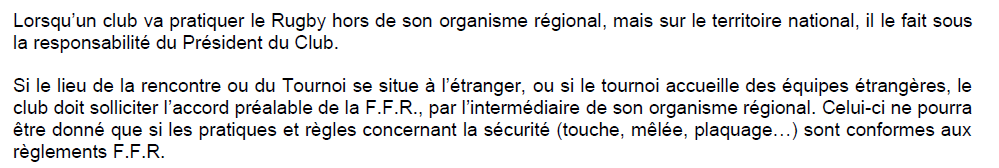 Certains comités territoriaux demandaient aux écoles de rugby, souhaitant participer à un « tournoi club » hors de son territoire, de remplir une « demande de déplacement EDR hors du comité territorial ». Cette procédure n’est prévue dans les règlements généraux de la FFR (voir ci-dessus) que pour les déplacements à l’étranger.Pour les « tournois clubs » organisés sur le territoire national, une simple déclaration (ci-dessous) est demandée par la ligue Occitanie.A remplir par le responsable école de rugbyNom du club participant  Nom du club organisateur	Appartenant à la ligueAdresse de la rencontre	Nom du tournoiDate et heure de la rencontreCatégories d’âges concernées 	M6 		M8 			M10 	(cliquez sur la case correspondante)		M12 			M14 	Document à retourner à la Ligue Occitanie par mail : tournoiedrligueoccitanie@gmail.comNom du responsable EDR Date Signature 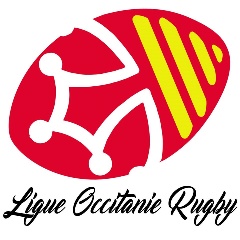 DECLARATION DE PARTICIPATIONA UN « TOURNOI CLUB » 